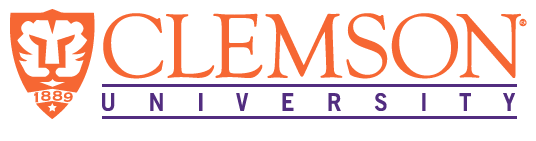 EEES Department Seminar“welcome seminar”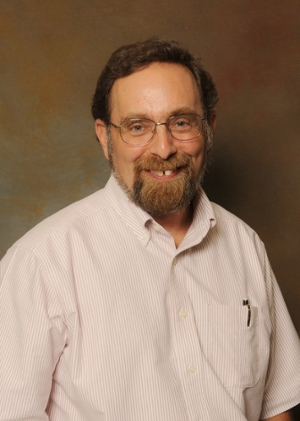 Presented ByDr. David L. FreedmanChair and ProfessorBiological Process Engineering/Bioremediation2:30 PMFriday, August 19, 2016Rich Lab AuditoriumRefreshments following Seminar